ΣΥΛΛΟΓΟΣ ΕΚΠΑΙΔΕΥΤΙΚΩΝ Π. Ε.                    Μαρούσι  30 – 6 – 2020                                                                                                                   ΑΜΑΡΟΥΣΙΟΥ                                                   Αρ. Πρ.: 192  Ταχ. Δ/νση: Μαραθωνοδρόμου 54                                             Τ. Κ. 15124 Μαρούσι                                                            Τηλ.: 2108020788 Fax:2108020788                                                       Πληροφ.: Φ. Καββαδία 6932628101                                                                                    Email:syll2grafeio@gmail.com                                           Δικτυακός τόπος: http//: www.syllogosekpaideutikonpeamarousiou.grΠρος: Τα μέλη του Συλλόγου μας Κοινοποίηση: Δ.Ο.Ε., Συλλόγους Εκπ/κών Π. Ε. της χώρας ΔΕΛΤΙΟ ΤΥΠΟΥ (από την παράσταση διαμαρτυρίας του Δ. Σ. του Συλλόγου Εκπ/κών Π. Ε. Αμαρουσίου που έγινε στις 30 – 6 – 2020 στην έδρα της Δ/νσης Π. Ε. Β΄ Αθήνας) Πραγματοποιήθηκε παράσταση διαμαρτυρίας των Δ. Σ. των Συλλόγων Εκπ/κών Π. Ε. Αμαρουσίου & «Ο Περικλής» την Τρίτη 30 – 6 – 2020 στις 13:30 στην έδρα της Διεύθυνσης Π. Ε. Β΄Αθήνας, όπου υπήρξε συνάντηση των εκπροσώπων των σωματείων με τον Δ/ντή Π. Ε. Β΄ Αθήνας και την Προϊσταμένη Εκπαιδευτικών Θεμάτων της Β΄ Δ/νσης Π. Ε. Β΄ Αθήνας. Από την πλευρά του Δ. Σ. του Συλλόγου Εκπ/κών Π. Ε. Αμαρουσίου κατατέθηκε στη συζήτηση η αγανάκτηση και η έντονη ανησυχία των μελών του Συλλόγου Εκπ/κών Π. Ε. Αμαρουσίου για το ζήτημα της συγκρότησης πληθωρικών τμημάτων με 25 μαθητές, στη βάση του πρόσφατα ψηφισμένου αντιλαϊκού και ανιτεκπαιδευτικού νόμου 4692/2020 (νόμος Κεραμέως), στα Δημοτικά και Νηπιαγωγεία της Β΄ Δ/νσης Π. Ε. Αθήνας ακόμα κι όταν υπάρχουν οι αίθουσες και όλες οι προϋποθέσεις για τη δημιουργία μη πληθωρικών τμημάτων. Τονίσαμε ότι το γεγονός αυτό της δημιουργίας πληθωρικών τμημάτων θα έχει ανυπολόγιστες αρνητικές συνέπειες  για την ποιότητα της παρεχόμενης εκπαίδευσης από το Δημόσιο Σχολείο και θα οδηγήσει ευθέως στην περικοπή δεκάδων θέσεων εργασίας εκπαιδευτικών όλων των ειδικοτήτων στην περιοχή της Β΄ Δ/νσης Π. Ε. Αθήνας. Ξεκαθαρίσαμε ότι το εκπαιδευτικό λαϊκό κίνημα και οι οργανωμένες συνδικαλιστικές δυνάμεις του κλάδου δεν πρόκειται να σταματήσουμε τις διαμαρτυρίες και τις κινητοποιήσεις μας μέχρι την  κατάργηση – απόσυρση του αντιλαϊκού – αντικεπαιδευτικού εκτρώματος του ν.4692/2020. Από τη μεριά της Διεύθυνσης  Π. Ε. Αθήνας δεν δόθηκαν ξεκάθαρες απαντήσεις και προσπαθήσαν να επιρρίψουν ευθύνες στους δήμους της περιοχής για το θέμα της στέγασης και τις καθυστερήσεις που υπάρχουν. Απέφυγαν να δεσμευτούν για οτιδήποτε τους ζητήσαμε.  Εμείς από τη μεριά μας απαιτήσαμε στα τμήματα  των νηπίων και προνηπίων να φοιτούν  το πολύ 22 παιδιά όχι μόνο αν υπάρχουν αίθουσες, αλλά και αν δεν υπάρχουν να φροντίσουν να βρεθούν. Καταστήσαμε τέλος σαφές ότι θα διεκδικήσουμε σε συνεργασία με το γονεϊκό κίνημα την εφαρμογή της δημόσιας δίχρονης υποχρεωτικής προσχολικής αγωγής και εκπαίδευσης στην περιοχή της Β΄ Διεύθυνσης με τους καλύτερους δυνατούς όρους για τα παιδιά του ελληνικού λαού.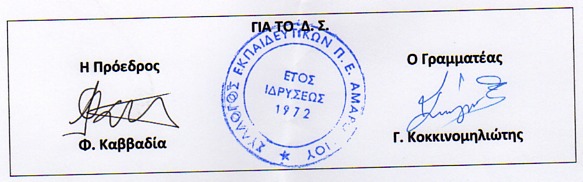 